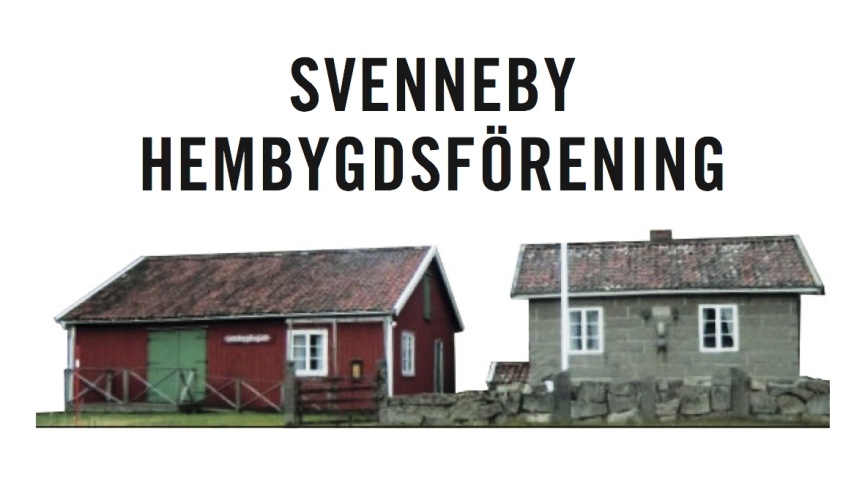 Dagordning till årsmöte med Svenneby hembygdsförening onsdagen den 29 mars 2023 klockan 18.00 i Svenneby församlingshem. § 1	Årsmötets öppnande§ 2	Val av ordförande för årsmötet§ 3	Val av sekreterare för årsmötet § 4	Val av två protokolljusterare tillika rösträknare § 5	Godkännande av kallelse § 6	Fastställande av dagordning§ 7	Styrelsens verksamhetsberättelse och årsredovisning§ 8	Revisorernas berättelse § 9 	Fråga om ansvarsfrihet för styrelsen § 10 	Medlemsavgift för 2023Styrelsens förslag till medlemsavgift för 2023 är oförändrat 100 kronor/medlem.§ 11 	Antal ledamöter i styrelsen§ 12	Val av ordförande för ett år§ 13	Val av tre styrelseledamöter för två år och en styrelseledamot för ett år.§ 14	Val av två revisorer och en ersättare för ett år vardera. § 15	Val av valberedning. § 16 	Val av roteombud för ett år. Roteombudens uppgift är att dela ut medlemsbrev och annonsera om aktiviteter i sina respektive områden. § 17	Val av tillsynsmän för Stenstugan, Gotte-Lars stuga och Krega kvarn § 18 	Val av ombud samt ersättare till Bohusläns hembygdsförbunds årsstämma § 19	ArvSvenneby hembygdsförening har tillsammans med Bottna hembygdförening blivit förmånstagare via ett testamente efter Tage Sandsten. Arvet består både av kontanter och en fastighet, som ska ut till försäljning i vår. Storleken på arvet är därmed ännu inte känt. Styrelsen föreslår årsmötet att de medel som kommer till föreningen via arvet ska användas till upprustning av hembygdsgården.§ 21	Övrigt – frågor som det inte kommer att fattas beslut om§ 22	Årsmötets avslutandeFöreningen bjuder på kaffe, smörgås och en god kaka! Efter årsmötesförhandlingarna kommer Kjell Olausson att visa ett bildspel och berätta om hur det var i vår bygd under andra världskriget Alla hjärtligt välkomna!Styrelsen